2022/BZP 00380513/01NOTICES.MY_NOTICES.DETAILS.undefined Roboty budowlane w zakresie wykonania Poradni Lekarskich na potrzeby Podstawowej Opieki Zdrowotnej wraz z wykonaniem projektu w systemie „zaprojektuj i wybuduj”Ogłoszenie o zmianie ogłoszenia z dnia 6.10.2022Ogłoszenie o zmianie ogłoszenia
Roboty budowlane w zakresie wykonania Poradni Lekarskich na potrzeby Podstawowej Opieki Zdrowotnej wraz z wykonaniem projektu w systemie „zaprojektuj i wybuduj” SEKCJA I - ZAMAWIAJĄCY1.1.) Nazwa zamawiającego: Szpital Wielospecjalistyczny im. dr.L udwika Błażka w Inowrocławiu1.3.) Krajowy Numer Identyfikacyjny: REGON 0923587801.4.) Adres zamawiającego: 1.4.1.) Ulica: Poznańska 971.4.2.) Miejscowość: Inowrocław1.4.3.) Kod pocztowy: 88-1001.4.4.) Województwo: kujawsko-pomorskie1.4.5.) Kraj: Polska1.4.6.) Lokalizacja NUTS 3: PL617 - Inowrocławski1.4.9.) Adres poczty elektronicznej: zam.pub@szpitalino.pl1.4.10.) Adres strony internetowej zamawiającego: www.bip.pszozino.pl1.5.) Rodzaj zamawiającego: Zamawiający publiczny - jednostka sektora finansów publicznych - samodzielny publiczny zakład opieki zdrowotnej1.6.) Przedmiot działalności zamawiającego: ZdrowieSEKCJA II – INFORMACJE PODSTAWOWE2.1.) Numer ogłoszenia: 2022/BZP 00380513/012.2.) Data ogłoszenia: 2022-10-06 12:15SEKCJA III ZMIANA OGŁOSZENIA3.2.) Numer zmienianego ogłoszenia w BZP: 2022/BZP 00357581/013.3.) Identyfikator ostatniej wersji zmienianego ogłoszenia: 013.4.) Identyfikator sekcji zmienianego ogłoszenia: SEKCJA IV – PRZEDMIOT ZAMÓWIENIA 3.4.1.) Opis zmiany, w tym tekst, który należy dodać lub zmienić: 4.2.2. Krótki opis przedmiotu zamówienia Przed zmianą: 
1. Przedmiotem zamówienia jest opracowanie w oparciu o koncepcję stanowiącą zał. nr 2a i b, dokumentacji projektowej wraz z uzyskaniem wymaganych uzgodnień pozwoleń oraz wykonanie adaptacji istniejących pomieszczeń budynku kuchni - pralni na poziomie wysokiego parteru dla Poradni Lekarskich z zakresu Podstawowej Opieki Zdrowotnej w budynku należącym do zespołu obiektów Szpitala Wielospecjalistycznego w Inowrocławiu przy ul. Poznańskiej 97. Budynek F jest budynkiem parterowym z pełnym podpiwniczeniem o rzucie w kształcie litery L. Poradnia dla dorosłych i poradnia dla dzieci chorych zajmą końcową część skrzydła, przylegającego do budynku głównego. Poradnia dla dzieci zdrowych zajmie końcówkę drugiego skrzydła. Wszystkie poradnie będą miały niezależne wejścia, rampy przebiegające wzdłuż budynku zostaną przeprojektowane w celu uzyskania wejść do budynków zgodnych z przepisami i zaopatrzone w podnośniki.
2. Inwestycja będzie finansowana przez Zamawiającego ze środków dotacji celowej gwarantowanej przez środki finansowe budżetu państwa (art. 20 ustawy o prowadzeniu polityki rozwoju Dz.U.2021.0.1057 t.j.) , których nie przyznanie skutkować będzie unieważnieniem postępowania na podstawie art. 257 PZP.
10. Wykonawca jest zobowiązany wykonać przedmiot zamówienia spełniając wymagania ustawy Prawo Budowlane Dz.U.2021 poz.2351, Rozporządzenia Ministra Infrastruktury i Budownictwa w sprawie warunków technicznych jakim powinny odpowiadać budynki i ich usytuowanie Dz.U. z 7 czerwca 2019, poz.1065
11. Zamawiający protokolarnie przekaże Wykonawcy Robót miejsce wykonania przedmiotu umowy w terminie 2 dni roboczych od dnia zawarcia umowy. 
12. Przy wykonywaniu robót Wykonawca jest zobowiązany do przestrzegani obowiązujących przepisów w zakresie bezpieczeństwa i higieny pracy.
13. Wykonawca robót zobowiązany jest do przestrzegania przepisów o ochronie przeciwpożarowej, a w razie wywołania przez niego pożaru odpowiedzialny będzie za związane z nim straty. 
14. Wykonawca jest zobowiązany do utylizacji na własny koszt odpadów powstałych w związku z wykonywaniem przedmiotu umowy.
15. Przy realizacji przedmiotu umowy Wykonawca zatrudni na podstawie umowy o pracę, 
na okres nie krótszy niż okres realizacji umowy, wszystkie osoby wykonujące czynności związane z wykonywaniem przedmiotu umowy w tym Kierownik robót budowlanych z uprawnieniami do nadzoru bez ograniczeń, specjalność – konstrukcje, Kierownik robót elektrycznych z uprawnieniami branżowymi, Kierownik robót instalacji sanitarnych z uprawnieniami branżowymi. Ponadto Wykonawca 
oświadcza, że obowiązek, o którym mowa powyżej stanowić będzie treść umowy z 
podwykonawcą.
16. W trakcie realizacji przedmiotu umowy Zamawiający będzie uprawniony do wykonywania czynności kontrolnych wobec Wykonawcy oraz podwykonawcy odnośnie 
spełniania przez Wykonawcę lub podwykonawcę wymogu zatrudnienia na podstawie 
umowy o pracę
17. Przy wykonywaniu robót objętych przedmiotem umowy w zakresie bezpieczeństwa i higieny pracy Zamawiający powoła koordynatorów do spraw BHP którzy są 
uprawniony do nadzoru i kontroli w zakresie przestrzegania bezpiecznych i 
higienicznych warunków pracy przez pracowników wykonawcy.
18. Wyznaczenie koordynatora do spraw BHP nie zwalnia Wykonawcy z obowiązku 
zapewnienia pracownikom bezpiecznych i higienicznych warunków pracy i przestrzegania ogólnych zasad BHP Zamawiającego.
19. Wykonawca przed realizacją przedmiotu zamówienia musi zapoznać się z Ogólnymi Zasadami BHP przy realizacji prac budowlano – montażowych na terenie Szpitala 
Wielospecjalistycznego im. dr Ludwika Błażka w Inowrocławiu zgodnie z Załącznikiem 
Nr. 8 do SWZ.
20. Czas trwania realizacji zamówienia określony został na maksymalnie 23.12.2022r. 
21. Szczegółowe warunki płatności:
1) Zamawiający dopuszcza możliwość zapłaty Wykonawcy wynagrodzenia w częściach w oparciu o wystawione faktury częściowe. Wysokość wynagrodzenia częściowego ustalona będzie w oparciu o harmonogram rzeczowo - finansowy za wykonane i odebrane roboty budowlane w nim ujęte. Rozliczenie Umowy nastąpi fakturą końcową po podpisaniu przez strony protokołu końcowego odbioru robót najpóźniej do 31.12.2022.
2) Faktury częściowe wystawiane będą po wykonaniu i odebraniu przez Inspektora Nadzoru robót określonych w harmonogramie rzeczowo-finansowym. Każdorazowo wraz z fakturą częściową Wykonawca zobowiązany jest do przedłożenia Zamawiającemu oświadczeń podwykonawców, że ich roszczenia z tytułu wynagrodzenia za wykonane roboty budowlane w ramach przedłożonej przez Wykonawcę faktury zostały zaspokojone w całości, oraz potwierdzenia przez podwykonawcę, którego wierzytelność jest częścią składową wystawionej faktury, o dokonaniu zapłaty na rzecz tego podwykonawcy. Potwierdzenie musi zawierać zestawienie kwot, które były należne podwykonawcy z tej faktury oraz kopię dokonanego przelewu należności na rzecz podwykonawcy.
3) Faktury, o których jest mowa w ust. 2 regulowane będą w terminie nie dłuższym, niż 7 dni, liczonym od dnia ich dostarczenia Zamawiającemu wraz z załączonymi protokołami odbioru częściowego wykonanych robót budowlanych. Termin zapłaty wynagrodzenia podwykonawcy lub dalszemu podwykonawcy przewidziany w umowie o podwykonawstwo nie może być dłuższy, niż 7 dni, licząc od dnia doręczenia Wykonawcy, podwykonawcy lub dalszemu podwykonawcy faktury lub rachunku, potwierdzających wykonanie zleconej podwykonawcy lub dalszemu podwykonawcy dostawy, usługi lub roboty budowlanej.
4) Płatności za faktury częściowe uzależnione będą od przekazywania środków z dotacji celowej.
22. Miejsce realizacji zamówienia: Szpital Wielospecjalistyczny im. dr. Ludwika Błażka w Inowrocławiu
23. Wspólny Słownik Zamówień: CPV: 71220000-6 – usługi projektowania architektonicznego, 71320000-7 – usługi inżynieryjne w zakresie projektowania, 79930000-0 – specjalne usługi projektowe, 79932000-6 – usługi projektowania wnętrz, 45000000-7 – roboty budowlane, 45200000-9 – roboty budowlane w zakresie wznoszenia obiektów budowlanych lub ich części, 45300000-0 – roboty instalacyjne w budynkach, 45400000-1 – roboty wykończeniowe w zakresie robót budowlanych
24. Szczegółowy opis przedmiotu zamówienia zawiera Załącznik Nr 2, program funkcjonalny stanowi załącznik 2a i b do SWZ,
25. Projektowane postanowienia umowy – Załącznik nr 5 do SWZ.
26. Okres gwarancji na wykonane roboty – 60 miesięcy.
27. Wizja lokalna 
1) Zamawiający uznaje za obowiązkowe uczestnictwo w wizji lokalnej miejsca wykonywanych prac celem uzyskania wszystkich informacji koniecznych do przygotowania oferty i zawarcia umowy.
2) Każdy z Wykonawców ponosi pełną odpowiedzialność za skutki braku lub mylnego rozpoznania warunków realizacji zamówienia i stanu miejsca wykonywanych prac.
3) Termin wizji lokalnej ustala się na dzień 29.09.2022 r. godz. 11:00
4) Prosimy o wcześniejsze zgłoszenie przybycia pod nr telefonu 52 35 45 254 , 52 35 45 277 lub 52 34 45 374.
5) Na wizję lokalną należy zgłosić się do: Szpitala Wielospecjalistycznego im. dr. Ludwika Błażka w Inowrocławiu, ul. Poznańska 97, miejsce – Dział Techniczny.
6) W przypadku braku możliwości uczestnictwa w wizji w dniu wyznaczonym przez Zamawiającego istnieje możliwość uzgodnienia z Zamawiającym dodatkowego terminu nie później niż na kolejny dzień po wyznaczonym terminie.
7) w przypadku braku udziału w wizji lokalnej oferta będzie podlegała odrzuceniu na podstawie art. 226 ust. 1 pkt 18) ustawy PZP Po zmianie: 
1. Przedmiotem zamówienia jest opracowanie w oparciu o koncepcję stanowiącą zał. nr 2a i b, dokumentacji projektowej wraz z uzyskaniem wymaganych uzgodnień pozwoleń oraz wykonanie adaptacji istniejących pomieszczeń budynku kuchni - pralni na poziomie wysokiego parteru dla Poradni Lekarskich z zakresu Podstawowej Opieki Zdrowotnej w budynku należącym do zespołu obiektów Szpitala Wielospecjalistycznego w Inowrocławiu przy ul. Poznańskiej 97. Budynek F jest budynkiem parterowym z pełnym podpiwniczeniem o rzucie w kształcie litery L. Poradnia dla dorosłych i poradnia dla dzieci chorych zajmą końcową część skrzydła, przylegającego do budynku głównego. Poradnia dla dzieci zdrowych zajmie końcówkę drugiego skrzydła. Wszystkie poradnie będą miały niezależne wejścia, rampy przebiegające wzdłuż budynku zostaną przeprojektowane w celu uzyskania wejść do budynków zgodnych z przepisami i zaopatrzone w podnośniki.
2. Inwestycja będzie finansowana przez Zamawiającego ze środków dotacji celowej gwarantowanej przez środki finansowe budżetu państwa (art. 20 ustawy o prowadzeniu polityki rozwoju Dz.U.2021.0.1057 t.j.) , których nie przyznanie skutkować będzie unieważnieniem postępowania na podstawie art. 257 PZP.
10. Wykonawca jest zobowiązany wykonać przedmiot zamówienia spełniając wymagania ustawy Prawo Budowlane Dz.U.2021 poz.2351, Rozporządzenia Ministra Infrastruktury i Budownictwa w sprawie warunków technicznych jakim powinny odpowiadać budynki i ich usytuowanie Dz.U. z 7 czerwca 2019, poz.1065
11. Zamawiający protokolarnie przekaże Wykonawcy Robót miejsce wykonania przedmiotu umowy w terminie 2 dni roboczych od dnia zawarcia umowy. 
12. Przy wykonywaniu robót Wykonawca jest zobowiązany do przestrzegani obowiązujących przepisów w zakresie bezpieczeństwa i higieny pracy.
13. Wykonawca robót zobowiązany jest do przestrzegania przepisów o ochronie przeciwpożarowej, a w razie wywołania przez niego pożaru odpowiedzialny będzie za związane z nim straty. 
14. Wykonawca jest zobowiązany do utylizacji na własny koszt odpadów powstałych w związku z wykonywaniem przedmiotu umowy.
15. Roboty budowlane objęte Przedmiotem Umowy będą świadczone przez osoby zatrudnione na podstawie umowy o pracę w rozumieniu przepisów Kodeksu pracy. Obowiązek ten nie dotyczy osób pełniących samodzielne funkcje techniczne w budownictwie oraz operatorów sprzętu działających na zasadzie samozatrudnienia.
Zamawiający dopuszcza możliwość zmiany osób wchodzących w skład personelu kierowniczego budowy, przy pomocy których Wykonawca świadczyć będzie Przedmiot Umowy, na inne posiadające co najmniej taką samą wiedzę, doświadczenie i kwalifikacje opisane w SWZ. Na dokonanie takiej zmiany Wykonawca musi uzyskać pisemną akceptację Zamawiającego.

16. W trakcie realizacji przedmiotu umowy Zamawiający będzie uprawniony do wykonywania czynności kontrolnych wobec Wykonawcy oraz podwykonawcy odnośnie 
spełniania przez Wykonawcę lub podwykonawcę wymogu zatrudnienia na podstawie 
umowy o pracę
17. Przy wykonywaniu robót objętych przedmiotem umowy w zakresie bezpieczeństwa i higieny pracy Zamawiający powoła koordynatorów do spraw BHP którzy są 
uprawniony do nadzoru i kontroli w zakresie przestrzegania bezpiecznych i 
higienicznych warunków pracy przez pracowników wykonawcy.
18. Wyznaczenie koordynatora do spraw BHP nie zwalnia Wykonawcy z obowiązku 
zapewnienia pracownikom bezpiecznych i higienicznych warunków pracy i przestrzegania ogólnych zasad BHP Zamawiającego.
19. Wykonawca przed realizacją przedmiotu zamówienia musi zapoznać się z Ogólnymi Zasadami BHP przy realizacji prac budowlano – montażowych na terenie Szpitala 
Wielospecjalistycznego im. dr Ludwika Błażka w Inowrocławiu zgodnie z Załącznikiem 
Nr. 8 do SWZ.
20. Czas trwania realizacji zamówienia określony został na maksymalnie 23.12.2022r. 
21. Szczegółowe warunki płatności:
1) Zamawiający dopuszcza możliwość zapłaty Wykonawcy wynagrodzenia w częściach w oparciu o wystawione faktury częściowe. Wysokość wynagrodzenia częściowego ustalona będzie w oparciu o harmonogram rzeczowo - finansowy za wykonane i odebrane roboty budowlane w nim ujęte. Rozliczenie Umowy nastąpi fakturą końcową po podpisaniu przez strony protokołu końcowego odbioru robót najpóźniej do 31.12.2022.
2) Faktury częściowe wystawiane będą po wykonaniu i odebraniu przez Inspektora Nadzoru robót określonych w harmonogramie rzeczowo-finansowym. Każdorazowo wraz z fakturą częściową Wykonawca zobowiązany jest do przedłożenia Zamawiającemu oświadczeń podwykonawców, że ich roszczenia z tytułu wynagrodzenia za wykonane roboty budowlane w ramach przedłożonej przez Wykonawcę faktury zostały zaspokojone w całości, oraz potwierdzenia przez podwykonawcę, którego wierzytelność jest częścią składową wystawionej faktury, o dokonaniu zapłaty na rzecz tego podwykonawcy. Potwierdzenie musi zawierać zestawienie kwot, które były należne podwykonawcy z tej faktury oraz kopię dokonanego przelewu należności na rzecz podwykonawcy.
3) Faktury, o których jest mowa w ust. 2 regulowane będą w terminie nie dłuższym, niż 7 dni, liczonym od dnia ich dostarczenia Zamawiającemu wraz z załączonymi protokołami odbioru częściowego wykonanych robót budowlanych. Termin zapłaty wynagrodzenia podwykonawcy lub dalszemu podwykonawcy przewidziany w umowie o podwykonawstwo nie może być dłuższy, niż 7 dni, licząc od dnia doręczenia Wykonawcy, podwykonawcy lub dalszemu podwykonawcy faktury lub rachunku, potwierdzających wykonanie zleconej podwykonawcy lub dalszemu podwykonawcy dostawy, usługi lub roboty budowlanej.
4) Płatności za faktury częściowe uzależnione będą od przekazywania środków z dotacji celowej.
22. Miejsce realizacji zamówienia: Szpital Wielospecjalistyczny im. dr. Ludwika Błażka w Inowrocławiu
23. Wspólny Słownik Zamówień: CPV: 71220000-6 – usługi projektowania architektonicznego, 71320000-7 – usługi inżynieryjne w zakresie projektowania, 79930000-0 – specjalne usługi projektowe, 79932000-6 – usługi projektowania wnętrz, 45000000-7 – roboty budowlane, 45200000-9 – roboty budowlane w zakresie wznoszenia obiektów budowlanych lub ich części, 45300000-0 – roboty instalacyjne w budynkach, 45400000-1 – roboty wykończeniowe w zakresie robót budowlanych
24. Szczegółowy opis przedmiotu zamówienia zawiera Załącznik Nr 2, program funkcjonalny stanowi załącznik 2a i b do SWZ,
25. Projektowane postanowienia umowy – Załącznik nr 5 do SWZ.
26. Okres gwarancji na wykonane roboty – 60 miesięcy.
27. Wizja lokalna 
1) Zamawiający uznaje za obowiązkowe uczestnictwo w wizji lokalnej miejsca wykonywanych prac celem uzyskania wszystkich informacji koniecznych do przygotowania oferty i zawarcia umowy.
2) Każdy z Wykonawców ponosi pełną odpowiedzialność za skutki braku lub mylnego rozpoznania warunków realizacji zamówienia i stanu miejsca wykonywanych prac.
3) Termin wizji lokalnej ustala się na dzień 29.09.2022 r. godz. 11:00
4) Prosimy o wcześniejsze zgłoszenie przybycia pod nr telefonu 52 35 45 254 , 52 35 45 277 lub 52 34 45 374.
5) Na wizję lokalną należy zgłosić się do: Szpitala Wielospecjalistycznego im. dr. Ludwika Błażka w Inowrocławiu, ul. Poznańska 97, miejsce – Dział Techniczny.
6) W przypadku braku możliwości uczestnictwa w wizji w dniu wyznaczonym przez Zamawiającego istnieje możliwość uzgodnienia z Zamawiającym dodatkowego terminu nie później niż na kolejny dzień po wyznaczonym terminie.
7) w przypadku braku udziału w wizji lokalnej oferta będzie podlegała odrzuceniu na podstawie art. 226 ust. 1 pkt 18) ustawy PZP Strona głównaUrząd Zamówień PublicznychMinisterstwo Rozwoju, Pracy i TechnologiiRegulaminPolityka prywatnościFAQZgłoś problem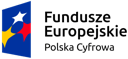 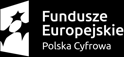 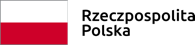 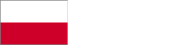 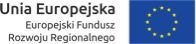 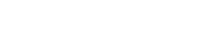 Projekt współfinansowany ze środków Europejskiego Funduszu Rozwoju Regionalnego w ramach Programu Operacyjnego Polska Cyfrowa, II oś priorytetowa E-administracja i otwarty rząd, działanie 2.1 „Wysoka dostępność i jakość e-usług publicznych”. Projekt jest realizowany przez Urząd Zamówień Publicznych w partnerstwie z Ministerstwem Cyfryzacji. 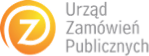 